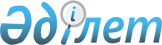 2023-2025 жылдарға арналған қалалық бюджет туралыБатыс Қазақстан облысы Орал қалалық мәслихатының 2022 жылғы 22 желтоқсандағы № 22-2 шешімі.
      Қазақстан Республикасының Бюджет кодексіне, Қазақстан Республикасының "Қазақстан Республикасындағы жергілікті мемлекеттік басқару және өзін-өзі басқару туралы" Заңына сәйкес, Орал қалалық мәслихат ШЕШТІ:
      1. 2023-2025 жылдарға арналған қалалық бюджет тиісінше 1, 2 және 3- қосымшаларға  сәйкес, оның ішінде 2023 жылға арналған бюджет мынадай көлемдерде бекітілсін:
      1) кірістер – 54 624 461 мың теңге:
      салықтық түсімдер – 27 554 482 мың теңге;
      салықтық емес түсімдер – 234 807 мың теңге;
      негізгі капиталды сатудан түсетін түсімдер – 9 426 855 мың теңге;
      трансферттер түсімі – 17 408 317 мың теңге;
      2) шығындар – 56 672 356 мың теңге;
      3) таза бюджеттік кредиттеу – -343 361 мың теңге:
      бюджеттік кредиттер – 0 теңге;
      бюджеттік кредиттерді өтеу – 343 361 мың теңге;
      4) қаржы активтерімен операциялар бойынша сальдо – 0 теңге:
      қаржы активтерін сатып алу – 0 теңге;
      мемлекеттің қаржы активтерін сатудан түсетін түсімдер – 0 теңге;
      5) бюджет тапшылығы (профициті) – -1 704 534 мың теңге;
      6) бюджет тапшылығын қаржыландыру (профицитін пайдалану) – 1 704 534 мың теңге:
      қарыздар түсімі – 9 889 586 мың теңге;
      қарыздарды өтеу – 8 664 345 мың теңге;
      бюджет қаражатының пайдаланылатын қалдықтары – 479 293 мың теңге.
      Ескерту. 1-тармақ жаңа редакцияда – Батыс Қазақстан облысы Орал қалалық мәслихатының 06.12.2023 № 6-3 шешімімен (01.01.2023 бастап қолданысқа енгізіледі).


      2. 2023 жылға қалалық бюджет түсімдері Қазақстан Республикасының Бюджет кодексіне және осы шешімнің 4, 6 - тармақтарына сәйкес қалыптастырылады.
      3. Қазақстан Республикасының "2023-2025 жылдарға арналған республикалық бюджет туралы" Заңының 8-бабы басшылыққа алынсын.
      4. 2023 жылға арналған облыстық мәслихатпен белгіленген кірістерді бөлу нормативі төмендегі ерекшеліктер бойынша есептелсін:
      1) корпоративтік табыс салығы қалалық бюджетке 50% мөлшерде есепке алынады;
      2) төлем көзінен салық салынатын табыстардан ұсталатын жеке табыс салығы қалалық бюджетке 15, 47% мөлшерде есепке алынады;
      3) төлем көзінен салық салынбайтын табыстардан ұсталатын жеке табыс салығы қалалық бюджетке 100% мөлшерде есепке алынады;
      4) төлем көзінен салық салынбайтын шетелдік азаматтар табыстарынан ұсталатын жеке табыс салығы қалалық бюджетке 15,47% мөлшерде есепке алынады;
      5) әлеуметтік салық қалалық бюджетке 15,47% мөлшерде есепке алынады.
      Ескерту. 4-тармақ жаңа редакцияда – Батыс Қазақстан облысы Орал қалалық мәслихатының 06.12.2023 № 6-3 шешімімен (01.01.2023 бастап қолданысқа енгізіледі).


      5. Жергілікті атқарушы органдарға қарасты мемлекеттік мекемелер ұсынатын тауарлар мен қызметтерді өткізуден түсетін ақшалар Қазақстан Республикасының Бюджет кодексімен белгіленген тәртіпте пайдаланылады.
      6. 2023 жылға арналған қалалық бюджетте жоғары тұрған бюджеттерден бөлінетін нысаналы трансферттердің қарастырылғаны ескерілсін:
      республикалық бюджеттен жалпы сомасы 9 265 655 мың теңге:
      инженерлік-коммуникациялық инфрақұрылымды жобалауға, дамытуға және (немесе) жайластыруға – 6 457 757 мың теңге;
      сумен жабдықтау және су бұру жүйесін дамытуға – 900 000 мың теңге;
      көлік инфрақұрылымын дамытуға – 100 000 мың теңге;
      мүгедектігі бар адамдарды оңалтудың жеке бағдарламасына сәйкес мұқтаж мүгедектігі бар адамдарды протездік-ортопедиялық, сурдотехникалық және тифлотехникалық құралдармен, арнайы жүрiп-тұру құралдарымен, мiндеттi гигиеналық құралдармен қамтамасыз етуге, сондай-ақ санаторлы - курорттық емделуге, ымдау тілі маманының, жеке көмекшілердің қызметтерін ұсынуға – 1 358 мың теңге;
      коммуналдық тұрғын үй қорының тұрғын үйлерін сатып алуға – 1 708 800 мың теңге;
      коммуналдық шаруашылықты дамытуға – 97 740 мың теңге;
      облыстық бюджеттен жалпы сомасы 5 264 168 мың теңге:
      мемлекеттік атаулы әлеуметтік көмекті төлеуге – 380 800 мың теңге;
      кепілдендірілген әлеуметтік пакетке – 72 631 мың теңге;
      үкіметтік емес ұйымдарда мемлекеттік әлеуметтік тапсырысты орналастыруға – 68 893 мың теңге;
      мүгедектігі бар адамдарды оңалтудың жеке бағдарламасына сәйкес мұқтаж мүгедектігі бар адамдарды протездік-ортопедиялық, сурдотехникалық және тифлотехникалық құралдармен, арнайы жүрiп-тұру құралдарымен, мiндеттi гигиеналық құралдармен қамтамасыз етуге, сондай-ақ санаторлы - курорттық емделуге, ымдау тілі маманының, жеке көмекшілердің қызметтерін ұсынуға – 1 260 054 мың теңге;
      жұмыспен қамту бағдарламасы – 312 628 мың теңге;
      белсенді ұзақ өмір сүру орталығына – 31 315 мың теңге;
      тұрғын үй сертификаттарын беруге – 31 000 мың теңге;
      инженерлік-коммуникациялық инфрақұрылымды жобалауға, дамытуға және (немесе) жайластыруға – 765 111 мың теңге;
      коммуналдық шаруашылықты дамытуға – 153 951 мың теңге;
      көлік инфрақұрылымын дамытуға – 153 514 мың теңге;
      сумен жабдықтау және су бұру жүйесін дамытуға – 993 168 мың теңге;
      аудандық маңызы бар автомобиль жолдарын және елді-мекендердің көшелерін күрделі және орташа жөндеуге – 1 011 103 мың теңге;
      мемлекеттік органның күрделі шығыстарына – 30 000 мың теңге;
      Қазақстан Республикасының Ұлттық қорынан жалпы сомасы 2 874 020 мың теңге:
      коммуналдық шаруашылықты дамытуға – 539 273 мың теңге;
      көлік инфрақұрылымын дамытуға – 468 201 мың теңге;
      сумен жабдықтау және су бұру жүйесін дамытуға – 1 866 546 мың теңге;
      бюджеттік кредиттердің жалпы сомасы 9 889 586 мың теңге:
      коммуналдық тұрғын үй қорының тұрғын үйін жобалауға және (немесе) салуға, реконструкциялауға – 9 889 586 мың теңге.
      Ескерту. 6-тармақ жаңа редакцияда – Батыс Қазақстан облысы Орал қалалық мәслихатының 06.12.2023 № 6-3 шешімімен (01.01.2023 бастап қолданысқа енгізіледі).


      6-1. 2023 жылға арналған қалалық бюджетте кенттер, селолық округ бюджеттеріне нысаналы трансферттердің жалпы сомасы 1 622 265 мың теңге көлемінде қарастырылғаны ескерілсін. Аталған сомаларды кенттер, селолық округ бюджеттеріне бөлу Орал қаласы әкімдігінің қаулысы негізінде жүзеге асырылады.
      Ескерту. Шешім 6-1-тармақпен толықтырылды – Батыс Қазақстан облысы Орал қалалық мәслихатының 17.04.2023 № 2-2 шешімімен (01.01.2023 бастап қолданысқа енгізіледі); жаңа редакцияда – Батыс Қазақстан облысы Орал қалалық мәслихатының 06.12.2023 № 6-3 шешімімен (01.01.2023 бастап қолданысқа енгізіледі).


      7. Абсолютті көріністегі 2023 жылға қалалық бюджеттен кенттік, ауылдық округ бюджеттеріне берілетін бюджеттік субвенция көлемдері 1 037 423 мың теңге сомада белгіленсін:
      Зачаган кенті – 468 090 мың теңге;
      Круглоозерный кенті – 180 115 мың теңге;
      Желаев ауылдық округі – 83 571 мың теңге;
      Деркөл кенті – 305 647 мың теңге.
      8. 2023 жылға қалалық бюджетке төмен тұрған бюджеттерден бюджеттік алымдар қарастырылмайды деп белгіленсін.
      9. 2023 жылға арналған жергілікті атқарушы органдарының резерві 611 591 мың теңге сомасында бекітілсін.
      Ескерту. 9-тармақ жаңа редакцияда – Батыс Қазақстан облысы Орал қалалық мәслихатының 06.12.2023 № 6-3 шешімімен (01.01.2023 бастап қолданысқа енгізіледі).


      10. Осы шешім 2023 жылғы 1 қаңтардан бастап қолданысқа енгізіледі.  2023 жылға арналған қалалық бюджет
      Ескерту. 1-қосымша жаңа редакцияда – Батыс Қазақстан облысы Орал қалалық мәслихатының 06.12.2023 № 6-3 шешімімен (01.01.2023 бастап қолданысқа енгізіледі). 2024 жылға арналған қалалық бюджет 2025 жылға арналған қалалық бюджет
					© 2012. Қазақстан Республикасы Әділет министрлігінің «Қазақстан Республикасының Заңнама және құқықтық ақпарат институты» ШЖҚ РМК
				
      Орал қалалық мәслихат хатшысы

Е.Калиев
Орал қалалық мәслихатының
2022 жылғы 22 желтоқсаңдағы
№ 22-2 шешіміне
1 - қосымша
Санаты
Санаты
Санаты
Санаты
Санаты
Санаты
Сомасы, мың теңге
Сыныбы
Сыныбы
Сыныбы
Сыныбы
Сыныбы
Сомасы, мың теңге
Кіші сыныбы
Кіші сыныбы
Кіші сыныбы
Кіші сыныбы
Сомасы, мың теңге
Ерекшелігі
Ерекшелігі
Ерекшелігі
Сомасы, мың теңге
Атауы
Сомасы, мың теңге
1)  Кірістер
54 624 461
1
Салықтық түсімдер
27 554 482
01
Табыс салығы
13 483 271
1
Корпоративтік табыс салығы
5 188 062
2
Жеке табыс салығы
8 295 209
03
Әлеуметтiк салық
2 798 114
1
Әлеуметтік салық
2 798 114
04
Меншiкке салынатын салықтар
3 760 314
1
Мүлiкке салынатын салықтар
2 523 613
3
Жер салығы
91 000
4
Көлiк құралдарына салынатын салық
1 145 701
05
Тауарларға, жұмыстарға және көрсетілетін қызметтерге салынатын iшкi салықтар
5 184 569
2
Акциздер
687 676
3
Табиғи және басқа да ресурстарды пайдаланғаны үшiн түсетiн түсiмдер
75 170
4
Кәсiпкерлiк және кәсiби қызметтi жүргiзгенi үшiн алынатын алымдар
4 421 723
5
Ойын бизнесіне салық
0
07
Басқа да салықтар
2 824
1
Басқа да салықтар
2 824
08
Заңдық маңызы бар әрекеттерді жасағаны және (немесе) оған уәкілеттігі бар мемлекеттік органдар немесе лауазымды адамдар құжаттар бергені үшін алынатын міндетті төлемдер
2 325 390
1
Мемлекеттік баж
2 325 390
2
Салықтық емес түсiмдер
234 807
01
Мемлекеттік меншіктен түсетін кірістер
153 370
1
Мемлекеттік кәсіпорындардың таза кірісі бөлігінің түсімдері
0
5
Мемлекет меншігіндегі мүлікті жалға беруден түсетін кірістер
144 070
7
Мемлекеттік бюджеттен берілген кредиттер бойынша сыйақылар
8 697
9
Мемлекет меншігінен түсетін басқа да кірістер
603
 03
Мемлекеттік бюджеттен қаржыландырылатын мемлекеттік мекемелер ұйымдастыратын мемлекеттік сатып алуды өткізуден түсетін ақша түсімдері
875
1
Мемлекеттік бюджеттен қаржыландырылатын мемлекеттік мекемелер ұйымдастыратын мемлекеттік сатып алуды өткізуден түсетін ақша түсімдері
875
06
Басқа да салықтық емес түсiмдер
80 562
1
Басқа да салықтық емес түсiмдер
80 562
3
Негізгі капиталды сатудан түсетін түсімдер
9 426 855
01
Мемлекеттік мекемелерге бекітілген мемлекеттік мүлікті сату
8 559 461 
1
Мемлекеттік мекемелерге бекітілген мемлекеттік мүлікті сату
8 559 461
03
Жердi және материалдық емес активтердi сату
867 394
1
Жерді сату
744 015
2
Материалдық емес активтерді сату 
123 379
4
Трансферттердің түсімдері
17 408 317
01
Төмен тұрған мемлекеттiк басқару органдарынан трансферттер
4 474
3
Аудандық маңызы бар қалалардың, ауылдардың, кенттердің, ауылдық округтардың бюджеттерінен трансферттер
4 474
02
Мемлекеттiк басқарудың жоғары тұрған органдарынан түсетiн трансферттер
17 403 843
2
Облыстық бюджеттен түсетiн трансферттер
17 403 843
Функционалдық топ
Функционалдық топ
Функционалдық топ
Функционалдық топ
Функционалдық топ
Функционалдық топ
Сомасы, мың теңге
Функционалдық кіші топ
Функционалдық кіші топ
Функционалдық кіші топ
Функционалдық кіші топ
Функционалдық кіші топ
Сомасы, мың теңге
Бюджеттік бағдарламалардың әкімшісі
Бюджеттік бағдарламалардың әкімшісі
Бюджеттік бағдарламалардың әкімшісі
Бюджеттік бағдарламалардың әкімшісі
Сомасы, мың теңге
Бағдарлама
Бағдарлама
Бағдарлама
Сомасы, мың теңге
Кіші бағдарлама
Кіші бағдарлама
Сомасы, мың теңге
Атауы
Сомасы, мың теңге
2) Шығындар
56 672 356
01
Жалпы сипаттағы мемлекеттiк қызметтер
2 818 696
1
Мемлекеттiк басқарудың жалпы функцияларын орындайтын өкiлдi, атқарушы және басқа органдар
511 185
112
Аудан (облыстық маңызы бар қала) мәслихатының аппараты
55 257
001
Аудан (облыстық маңызы бар қала) мәслихатының қызметін қамтамасыз ету жөніндегі қызметтер
54 535
003
Мемлекеттік органның күрделі шығыстары
0
005
Мәслихаттар депутаттары қызметінің тиімділігін арттыру
722
122
Аудан (облыстық маңызы бар қала) әкімінің аппараты
455 928
001
Аудан (облыстық маңызы бар қала) әкімінің қызметін қамтамасыз ету жөніндегі қызметтер
454 476
003
Мемлекеттік органның күрделі шығыстары
1 452
2
Қаржылық қызмет
238 249
452
Ауданның (облыстық маңызы бар қаланың) қаржы бөлімі
181 029
001
Ауданның (облыстық маңызы бар қаланың) бюджетін орындау және коммуналдық меншігін басқару саласындағы мемлекеттік саясатты іске асыру жөніндегі қызметтер
107 593
003
Салық салу мақсатында мүлікті бағалауды жүргізу
16 380
010
Жекешелендіру, коммуналдық меншікті басқару, жекешелендіруден кейінгі қызмет және осыған байланысты дауларды реттеу
31 031
018
Мемлекеттік органның күрделі шығыстары
0
113
Төменгі тұрған бюджеттерге берілетін нысаналы ағымдағы трансферттер
26 025
805
Ауданның (облыстық маңызы бар қаланың) мемлекеттік сатып алу бөлімі
57 220
001
Жергілікті деңгейде мемлекеттік сатып алу саласындағы мемлекеттік саясатты іске асыру жөніндегі қызметтер
47 431
003
Мемлекеттік органның күрделі шығыстары
9 789
5
Жоспарлау және статистикалық қызмет
92 044
453
Ауданның (облыстық маңызы бар қаланың) экономика және бюджеттік жоспарлау бөлімі
92 044
001
Экономикалық саясатты, мемлекеттік жоспарлау жүйесін қалыптастыру және дамыту саласындағы мемлекеттік саясатты іске асыру жөніндегі қызметтер
92 044
004
Мемлекеттік органның күрделі шығыстары
0
061
Бюджеттік инвестициялар және мемлекеттік-жекешелік әріптестік, оның ішінде концессия мәселелері жөніндегі құжаттаманы сараптау және бағалау
0
9
Жалпы сипаттағы өзге де мемлекеттік қызметтер
1 977 218
454
Ауданның (облыстық маңызы бар қаланың) кәсіпкерлік және ауыл шаруашылығы бөлімі
52 139
001
Жергілікті деңгейде кәсіпкерлікті және ауыл шаруашылығын дамыту саласындағы мемлекеттік саясатты іске асыру жөніндегі қызметтер
52 139
007
Мемлекеттік органның күрделі шығыстары
0
458
Ауданның (облыстық маңызы бар қаланың) тұрғын үй-коммуналдық шаруашылығы, жолаушылар көлігі және автомобиль жолдары бөлімі
1 925 079
001
Жергілікті деңгейде тұрғын үй-коммуналдық шаруашылығы, жолаушылар көлігі және автомобиль жолдары саласындағы мемлекеттік саясатты іске асыру жөніндегі қызметтер
281 352
013
Мемлекеттік органның күрделі шығыстары
40 000
067
Ведомстволық бағыныстағы мемлекеттік мекемелер мен ұйымдардың күрделі шығыстары
0
108
Бюджеттік инвестициялық жобалардың техникалық-экономикалық негіздемелерін және мемлекеттік-жекешелік әріптестік жобалардың, оның ішінде концессиялық жобалардың конкурстық құжаттамаларын әзірлеу немесе түзету, сондай-ақ қажетті сараптамаларын жүргізу, мемлекеттік-жекешелік әріптестік жобаларды, оның ішінде концессиялық жобаларды консультациялық сүйемелдеу
7 487
113
Төменгі тұрған бюджеттерге берілетін нысаналы ағымдағы трансферттер
1 396 240
114
Төменгі тұрған бюджеттерге берілетін нысаналы даму трансферттері
200 000
02
Қорғаныс
78 386
1
Әскери мұқтаждар
75 690
122
Аудан (облыстық маңызы бар қала) әкімінің аппараты
75 690
005
Жалпыға бірдей әскери міндетті атқару шеңберіндегі іс-шаралар
75 690
2
Төтенше жағдайлар жөнiндегi жұмыстарды ұйымдастыру
2 696
122
Аудан (облыстық маңызы бар қала) әкімінің аппараты
2 696
006
Аудан (облыстық маңызы бар қала) ауқымындағы төтенше жағдайлардың алдын алу және оларды жою
2 696
007
Аудандық (қалалық) ауқымдағы дала өрттерінің, сондай-ақ мемлекеттік өртке қарсы қызмет органдары құрылмаған елдi мекендерде өрттердің алдын алу және оларды сөндіру жөніндегі іс-шаралар
0
03
Қоғамдық тәртіп, қауіпсіздік, құқықтық, сот, қылмыстық-атқару қызметі
699 306
9
Қоғамдық тәртіп және қауіпсіздік саласындағы басқа да қызметтер
699 306
458
Ауданның (облыстық маңызы бар қаланың) тұрғын үй-коммуналдық шаруашылығы, жолаушылар көлігі және автомобиль жолдары бөлімі
660 845
021
Елдi мекендерде жол қозғалысы қауiпсiздiгін қамтамасыз ету
660 845
499
Ауданның (облыстық маңызы бар қаланың) азаматтық хал актілерін тіркеу бөлімі
38 461
001
Жергілікті деңгейде азаматтық хал актілерін тіркеу саласындағы мемлекеттік саясатты іске асыру жөніндегі қызметтер
38 461
003
Мемлекеттік органның күрделі шығыстары
0
06
Әлеуметтiк көмек және әлеуметтiк қамсыздандыру
5 494 900
1
Әлеуметтік қамсыздандыру
530 763
451
Ауданның (облыстық маңызы бар қаланың) жұмыспен қамту және әлеуметтік бағдарламалар бөлімі
530 763
005
Мемлекеттік атаулы әлеуметтік көмек
530 763
026
Мүгедектігі бар адамдарды жұмысқа орналастыру үшін арнайы жұмыс орындарын құруға жұмыс берушінің шығындарын субсидиялау
0
2
Әлеуметтiк көмек
4 239 029
451
Ауданның (облыстық маңызы бар қаланың) жұмыспен қамту және әлеуметтік бағдарламалар бөлімі
4 239 029
002
Жұмыспен қамту бағдарламасы
329 853,9
006
Тұрғын үйге көмек көрсету
8 448
007
Жергілікті өкілетті органдардың шешімі бойынша мұқтаж азаматтардың жекелеген топтарына әлеуметтік көмек
691 180
010
Үйден тәрбиеленіп оқытылатын мүгедектігі бар балаларды материалдық қамтамасыз ету
39 600
013
Белгіленген тұрғылықты жері жоқ тұлғаларды әлеуметтік бейімдеу
158 694
015
Зейнеткерлер мен мүгедектігі бар адамдарға әлеуметтiк қызмет көрсету аумақтық орталығы
585 369
017
Оңалтудың жеке бағдарламасына сәйкес мұқтаж мүгедектігі бар адамдарды протездік-ортопедиялық көмек, сурдотехникалық құралдар, тифлотехникалық құралдар, санаторий-курорттық емделу, мiндеттi гигиеналық құралдармен қамтамасыз ету, арнаулы жүрiп-тұру құралдары, жеке көмекшінің және есту бойынша мүгедектігі бар адамдарға қолмен көрсететiн тіл маманының қызметтері мен қамтамасыз ету
2 320 194
023
Жұмыспен қамту орталықтарының қызметін қамтамасыз ету
105 690,1
9
Әлеуметтiк көмек және әлеуметтiк қамтамасыз ету салаларындағы өзге де қызметтер
725 108
451
Ауданның (облыстық маңызы бар қаланың) жұмыспен қамту және әлеуметтік бағдарламалар бөлімі
595 408
001
Жергілікті деңгейде халық үшін әлеуметтік бағдарламаларды жұмыспен қамтуды қамтамасыз етуді іске асыру саласындағы мемлекеттік саясатты іске асыру жөніндегі қызметтер
177 639
011
Жәрдемақыларды және басқа да әлеуметтік төлемдерді есептеу, төлеу мен жеткізу бойынша қызметтерге ақы төлеу
2 409
021
Мемлекеттік органның күрделі шығыстары
0
028
Күш көрсету немесе күш көрсету қаупі салдарынан қиын жағдайларға тап болған тәуекелдер тобындағы адамдарға қызметтер
90 182
050
Қазақстан Республикасында мүгедектігі бар адамдардың құқықтарын қамтамасыз ету және өмір сүру сапасын жақсарту
202 407
054
Үкіметтік емес ұйымдарда мемлекеттік әлеуметтік тапсырысты орналастыру
105 451
062
Біліктілік жүйесін дамыту
0
067
Ведомстволық бағыныстағы мемлекеттік мекемелер мен ұйымдардың күрделі шығыстары
17 320
458
Ауданның (облыстық маңызы бар қаланың) тұрғын үй-коммуналдық шаруашылығы, жолаушылар көлігі және автомобиль жолдары бөлімі
129 700
094
Әлеуметтік көмек ретінде тұрғын үй сертификаттарын беру
129 700
07
Тұрғын үй-коммуналдық шаруашылық
31 321 754
1
Тұрғын үй шаруашылығы
19 256 119
458
Ауданның (облыстық маңызы бар қаланың) тұрғын үй-коммуналдық шаруашылығы, жолаушылар көлігі және автомобиль жолдары бөлімі
278 033
002
Мемлекеттiк қажеттiлiктер үшiн жер учаскелерiн алып қою, соның iшiнде сатып алу жолымен алып қою және осыған байланысты жылжымайтын мүлiктi иелiктен айыру
0
003
Мемлекеттік тұрғын үй қорын сақтауды ұйымдастыру
237 683
004
Азаматтардың жекелеген санаттарын тұрғын үймен қамтамасыз ету
6 350
031
Кондоминиум объектісіне техникалық паспорттар дайындау
34 000
070
Қазақстан Республикасында төтенше жағдай режимінде коммуналдық қызметтерге ақы төлеу бойынша халықтың төлемдерін өтеу
0
467
Ауданның (облыстық маңызы бар қаланың) құрылыс бөлімі
18 978 086
003
Коммуналдық тұрғын үй қорының тұрғын үйін жобалау және (немесе) салу, реконструкциялау
9 891 418
004
Инженерлік-коммуникациялық инфрақұрылымды жобалау, дамыту және (немесе) жайластыру
7 292 868
098
Коммуналдық тұрғын үй қорының тұрғын үйлерін сатып алу
1 793 800
2
Коммуналдық шаруашылық
6 093 437
458
Ауданның (облыстық маңызы бар қаланың) тұрғын үй-коммуналдық шаруашылығы, жолаушылар көлігі және автомобиль жолдары бөлімі
6 055 635
012
Сумен жабдықтау және су бұру жүйесінің жұмыс істеуі
570 428
028
Коммуналдық шаруашылықты дамыту
1 356 404
029
Сумен жабдықтау және су бұру жүйелерін дамыту
3 969 484
048
Қаланы және елді мекендерді абаттандыруды дамыту
159 319
467
Ауданның (облыстық маңызы бар қаланың) құрылыс бөлімі
37 802
005
Коммуналдық шаруашылығын дамыту
37 802
006
Сумен жабдықтау және су бұру жүйесін дамыту
0
3
Елді-мекендерді көркейту
5 972 198
458
Ауданның (облыстық маңызы бар қаланың) тұрғын үй-коммуналдық шаруашылығы, жолаушылар көлігі және автомобиль жолдары бөлімі
5 972 198
015
Елді мекендердегі көшелерді жарықтандыру
619 373
016
Елдi мекендердiң санитариясын қамтамасыз ету
3 166 487
017
Жерлеу орындарын ұстау және туыстары жоқ адамдарды жерлеу
2 066
018
Елді мекендерді абаттандыру және көгалдандыру
2 184 272
08
Мәдениет, спорт, туризм және ақпараттық кеңістiк
2  194 055
1
Мәдениет саласындағы қызмет
1 075 670
455
Ауданның (облыстық маңызы бар қаланың) мәдениет және тілдерді дамыту бөлімі
1 075 670
003
Мәдени-демалыс жұмысын қолдау
1 075 670
2
Спорт
582 512
465
Ауданның (облыстық маңызы бар қаланың) дене шынықтыру және спорт бөлімі
483 512
001
Жергілікті деңгейде дене шынықтыру және спорт саласындағы мемлекеттік саясатты іске асыру жөніндегі қызметтер
25 559
004
Мемлекеттік органның күрделі шығыстары
0
005
Ұлттық және бұқаралық спорт түрлерін дамыту
332 048
006
Аудандық (облыстық маңызы бар қалалық) деңгейде спорттық жарыстар өткiзу
87 122
007
Әртүрлi спорт түрлерi бойынша аудан (облыстық маңызы бар қала) құрама командаларының мүшелерiн дайындау және олардың облыстық спорт жарыстарына қатысуы
28 543
032
Ведомстволық бағыныстағы мемлекеттік мекемелер мен ұйымдардың күрделі шығыстары
10 240
467
Ауданның (облыстық маңызы бар қаланың) құрылыс бөлімі
99 000
008
Cпорт объектілерін дамыту
99 000
3
Ақпараттық кеңiстiк
328 933
455
Ауданның (облыстық маңызы бар қаланың) мәдениет және тілдерді дамыту бөлімі
259 650
006
Аудандық (қалалық) кiтапханалардың жұмыс iстеуi
256 011
007
Мемлекеттiк тiлдi және Қазақстан халқының басқа да тiлдерін дамыту
3 639
456
Ауданның (облыстық маңызы бар қаланың) ішкі саясат бөлімі
69 283
002
Мемлекеттік ақпараттық саясат жүргізу жөніндегі қызметтер
69 283
9
Мәдениет, спорт, туризм және ақпараттық кеңiстiктi ұйымдастыру жөнiндегi өзге де қызметтер
206 940
455
Ауданның (облыстық маңызы бар қаланың) мәдениет және тілдерді дамыту бөлімі
38 752
001
Жергілікті деңгейде тілдерді және мәдениетті дамыту саласындағы мемлекеттік саясатты іске асыру жөніндегі қызметтер
28 017
032
Ведомстволық бағыныстағы мемлекеттік мекемелер мен ұйымдардың күрделі шығыстары
10 735
456
Ауданның (облыстық маңызы бар қаланың) ішкі саясат бөлімі
168 188
001
Жергілікті деңгейде ақпарат, мемлекеттілікті нығайту және азаматтардың әлеуметтік сенімділігін қалыптастыру саласында мемлекеттік саясатты іске асыру жөніндегі қызметтер
115 848
003
Жастар саясаты саласында іс-шараларды іске асыру
52 340
006
Мемлекеттік органның күрделі шығыстары
0
032
Ведомстволық бағыныстағы мемлекеттік мекемелер мен ұйымдардың күрделі шығыстары
0
10
Ауыл, су, орман, балық шаруашылығы, ерекше қорғалатын табиғи аумақтар, қоршаған ортаны және жануарлар дүниесін қорғау, жер қатынастары
58 883
6
Жер қатынастары
58 883
463
Ауданның (облыстық маңызы бар қаланың) жер қатынастары бөлімі
58 883
001
Аудан (облыстық маңызы бар қала) аумағында жер қатынастарын реттеу саласындағы мемлекеттік саясатты іске асыру жөніндегі қызметтер
58 883
006
Аудандардың, облыстық маңызы бар, аудандық маңызы бар қалалардың, кенттердiң, ауылдардың, ауылдық округтердiң шекарасын белгiлеу кезiнде жүргiзiлетiн жерге орналастыру
0
007
Мемлекеттік органның күрделі шығыстары
0
11
Өнеркәсіп, сәулет, қала құрылысы және құрылыс қызметі
259 345
2
Сәулет, қала құрылысы және құрылыс қызметі
259 345
467
Ауданның (облыстық маңызы бар қаланың) құрылыс бөлімі
80 796
001
Жергілікті деңгейде құрылыс саласындағы мемлекеттік саясатты іске асыру жөніндегі қызметтер
80 796
017
Мемлекеттік органның күрделі шығыстары
0
468
Ауданның (облыстық маңызы бар қаланың) сәулет және қала құрылысы бөлімі
178 549
001
Жергілікті деңгейде сәулет және қала құрылысы саласындағы мемлекеттік саясатты іске асыру жөніндегі қызметтер
135 110
003
Аудан аумағында қала құрылысын дамыту схемаларын және елді мекендердің бас жоспарларын әзірлеу
43 439
004
Мемлекеттік органның күрделі шығыстары
0
12
Көлiк және коммуникация
9 682 154
1
Автомобиль көлiгi
4 033 777
458
Ауданның (облыстық маңызы бар қаланың) тұрғын үй-коммуналдық шаруашылығы, жолаушылар көлігі және автомобиль жолдары бөлімі
4 033 777
022
Көлік инфрақұрылымын дамыту
843 315
023
Автомобиль жолдарының жұмыс істеуін қамтамасыз ету
1 513 404
045
Аудандық маңызы бар автомобиль жолдарын және елді-мекендердің көшелерін күрделі және орташа жөндеу
1 677 058
9
Көлiк және коммуникациялар саласындағы өзге де қызметтер
5 648 377
458
Ауданның (облыстық маңызы бар қаланың) тұрғын үй-коммуналдық шаруашылығы, жолаушылар көлігі және автомобиль жолдары бөлімі
5 648 377
024
Кентiшiлiк (қалаiшiлiк), қала маңындағы ауданiшiлiк қоғамдық жолаушылар тасымалдарын ұйымдастыру
0
037
Әлеуметтік маңызы бар қалалық (ауылдық), қала маңындағы және ауданішілік қатынастар бойынша жолаушылар тасымалдарын субсидиялау
5 648 377
13
Басқалар
614 951
3
Кәсiпкерлiк қызметтi қолдау және бәсекелестікті қорғау
3 360
454
Ауданның (облыстық маңызы бар қаланың) кәсіпкерлік және ауыл шаруашылығы бөлімі
3 360
006
Кәсіпкерлік қызметті қолдау
3 360
9
Басқалар
611 591
452
Ауданның (облыстық маңызы бар қаланың) қаржы бөлімі
611 591
012
Ауданның (облыстық маңызы бар қаланың) жергілікті атқарушы органының резерві
611 591
453
Ауданның (облыстық маңызы бар қаланың) экономика және бюджеттік жоспарлау бөлімі
0
003
Жергілікті бюджеттік инвестициялық жобалардың техникалық-экономикалық негіздемелерін және мемлекеттік-жекешелік әріптестік жобалардың, оның ішінде концессиялық жобалардың конкурстық құжаттамаларын әзірлеу немесе түзету, сондай-ақ қажетті сараптамаларын жүргізу, мемлекеттік-жекешелік әріптестік жобаларды, оның ішінде концессиялық жобаларды консультациялық сүйемелдеу
0
14
Борышқа қызмет көрсету
786 036
1
Борышқа қызмет көрсету
786 036
452
Ауданның (облыстық маңызы бар қаланың) қаржы бөлімі
786 036
013
Жергілікті атқарушы органдардың облыстық бюджеттен қарыздар бойынша сыйақылар мен өзге де төлемдерді төлеу бойынша борышына қызмет көрсету
786 036
15
Трансферттер
2 663 890
1
Трансферттер
2 663 890
452
Ауданның (облыстық маңызы бар қаланың) қаржы бөлімі
2 663 890
006
Пайдаланылмаған (толық пайдаланылмаған) нысаналы трансферттерді қайтару
329 487
038
Субвенцилар
798 612
049
Бюджет заңнамасымен қарастырылған жағдайларда жалпы сипаттағы трансферттерді қайтару
0
054
Қазақстан Республикасының Ұлттық қорынан берілетін нысаналы трансферт есебінен республикалық бюджеттен бөлінген пайдаланылмаған (түгел пайдаланылмаған) нысаналы трансферттердің сомасын қайтару
1 535 791
3) Таза бюджеттік кредиттеу
-343 361
Бюджеттік кредиттер
0
Санаты
Санаты
Санаты
Санаты
Санаты
Санаты
Сомасы, мың теңге
Сыныбы
Сыныбы
Сыныбы
Сыныбы
Сыныбы
Сомасы, мың теңге
Кіші сыныбы
Кіші сыныбы
Кіші сыныбы
Кіші сыныбы
Сомасы, мың теңге
Ерекшелігі
Ерекшелігі
Ерекшелігі
Сомасы, мың теңге
Атауы
Сомасы, мың теңге
5
Бюджеттік кредиттерді өтеу
343 361
01
Бюджеттік кредиттерді өтеу
343 361
4) Қаржы активтерімен операциялар бойынша сальдо
343 361
Функционалдық топ
Функционалдық топ
Функционалдық топ
Функционалдық топ
Функционалдық топ
Функционалдық топ
Функционалдық кіші топ
Функционалдық кіші топ
Функционалдық кіші топ
Функционалдық кіші топ
Функционалдық кіші топ
Сомасы, мың теңге
Бюджеттік бағдарламалардың әкімшісі
Бюджеттік бағдарламалардың әкімшісі
Бюджеттік бағдарламалардың әкімшісі
Бюджеттік бағдарламалардың әкімшісі
Сомасы, мың теңге
Бағдарлама
Бағдарлама
Бағдарлама
Сомасы, мың теңге
Кіші бағдарлама
Кіші бағдарлама
Атауы
Қаржы активтерін сатып алу
0
Санаты
Санаты
Санаты
Санаты
Санаты
Санаты
Сомасы, мың теңге
Сыныбы
Сыныбы
Сыныбы
Сыныбы
Сыныбы
Сомасы, мың теңге
Кіші сыныбы
Кіші сыныбы
Кіші сыныбы
Кіші сыныбы
Сомасы, мың теңге
Ерекшелігі
Ерекшелігі
Ерекшелігі
Сомасы, мың теңге
Атауы
Сомасы, мың теңге
6
Мемлекеттің қаржы активтерін сатудан түсетін түсімдер
0
01
Мемлекеттің қаржы активтерін сатудан түсетін түсімдер
0
5) Бюджет тапшылығы (профициті)
-1 704 534
6) Бюджет тапшылығын қаржыландыру (профицитін пайдалану)
1 704 534
7
Қарыздар түсімдері
9 889 586
01
Мемлекеттік ішкі қарыздар
9 889 586
2
Қарыз алу келісім-шарттары
9 889 586
03
Ауданның (облыстық маңызы бар қала) жергілікті атқарушы органы алатын қарыздар
9 889 586
Функционалдық топ
Функционалдық топ
Функционалдық топ
Функционалдық топ
Функционалдық топ
Функционалдық топ
Сомасы, мың теңге
Функционалдық кіші топ
Функционалдық кіші топ
Функционалдық кіші топ
Функционалдық кіші топ
Функционалдық кіші топ
Сомасы, мың теңге
Бюджеттік бағдарламалардың әкімшісі
Бюджеттік бағдарламалардың әкімшісі
Бюджеттік бағдарламалардың әкімшісі
Бюджеттік бағдарламалардың әкімшісі
Сомасы, мың теңге
Бағдарлама
Бағдарлама
Бағдарлама
Сомасы, мың теңге
Кіші бағдарлама
Кіші бағдарлама
Сомасы, мың теңге
Атауы
Сомасы, мың теңге
16
Қарыздарды өтеу
8 664 345
1
Қарыздарды өтеу
8 664 345
452
Ауданның (облыстық маңызы бар қаланың) қаржы бөлімі
8 664 345
008
Жергілікті атқарушы органның жоғары тұрған бюджет алдындағы борышын өтеу
8 664 345
021
Жергілікті бюджеттен бөлінген пайдаланылмаған бюджеттік кредиттерді қайтару
0
Санаты
Санаты
Санаты
Санаты
Санаты
Санаты
Сомасы, мың теңге
Сыныбы
Сыныбы
Сыныбы
Сыныбы
Сыныбы
Сомасы, мың теңге
Кіші сыныбы
Кіші сыныбы
Кіші сыныбы
Кіші сыныбы
Сомасы, мың теңге
Ерекшелігі
Ерекшелігі
Ерекшелігі
Сомасы, мың теңге
Атауы
Сомасы, мың теңге
8
Бюджет қаражаттарының пайдаланылатын қалдықтары
479 293
01
Бюджет қаражаты қалдықтары
479 293
1
Бюджет қаражатының бос қалдықтары
479 293
01
Бюджет қаражатының бос қалдықтары
479 293Орал қалалық мәслихатының 
2022 жылғы 22 желтоқсандағы 
№ 22-2 шешіміне 
2 - қосымша
Санаты
Санаты
Санаты
Санаты
Санаты
Санаты
Сомасы, мың теңге
Сыныбы
Сыныбы
Сыныбы
Сыныбы
Сыныбы
Сомасы, мың теңге
Кіші сыныбы
Кіші сыныбы
Кіші сыныбы
Кіші сыныбы
Сомасы, мың теңге
Ерекшелігі
Ерекшелігі
Ерекшелігі
Сомасы, мың теңге
Атауы
Сомасы, мың теңге
1) Кірістер
19 342 520
1
Салықтық түсімдер
15 884 061
01
Табыс салығы
8 470 282
1
Корпоративтік табыс салығы
5 455 766
2
Жеке табыс салығы
3 014 516
03
Әлеуметтiк салық
0
1
Әлеуметтік салық
0
04
Меншiкке салынатын салықтар
4 480 121
1
Мүлiкке салынатын салықтар
2 834 680
3
Жер салығы
104 821
4
Көлiк құралдарына салынатын салық
1 540 620
05
Тауарларға, жұмыстарға және қызметтерге салынатын iшкi салықтар
1 325 400
2
Акциздер
633 219
3
Табиғи және басқа да ресурстарды пайдаланғаны үшiн түсетiн түсiмдер
86 583
4
Кәсiпкерлiк және кәсiби қызметтi жүргiзгенi үшiн алынатын алымдар
605 598
5
Ойын бизнесіне салық
0
07
Басқа да салықтар
2 951
1
Басқа да салықтар
2 951
08
Заңдық маңызы бар әрекеттерді жасағаны және (немесе) оған уәкілеттігі бар мемлекеттік органдар немесе лауазымды адамдар құжаттар бергені үшін алынатын міндетті төлемдер
1 605 307
1
Мемлекеттік баж
1 605 307
2
Салықтық емес түсiмдер
547 783
01
Мемлекеттік меншіктен түсетін кірістер
273 714
1
Мемлекеттік кәсіпорындардың таза кірісі бөлігінің түсімдері
0
5
Мемлекет меншігіндегі мүлікті жалға беруден түсетін кірістер
222 646
7
Мемлекеттік бюджеттен берілген кредиттер бойынша сыйақылар
1 726
9
Мемлекет меншігінен түсетін басқа да кірістер
49 342
 03
Мемлекеттік бюджеттен қаржыландырылатын мемлекеттік мекемелер ұйымдастыратын мемлекеттік сатып алуды өткізуден түсетін ақша түсімдері
914
1
Мемлекеттік бюджеттен қаржыландырылатын мемлекеттік мекемелер ұйымдастыратын мемлекеттік сатып алуды өткізуден түсетін ақша түсімдері
914
06
Басқа да салықтық емес түсiмдер
273 155
1
Басқа да салықтық емес түсiмдер
273 155
3
Негізгі капиталды сатудан түсетін түсімдер
1 267 732
01
Мемлекеттік мекемелерге бекітілген мемлекеттік мүлікті сату
315 381
1
Мемлекеттік мекемелерге бекітілген мемлекеттік мүлікті сату
315 381
03
Жердi және материалдық емес активтердi сату
952 351
1
Жерді сату
777 496
2
Материалдық емес активтерді сату 
174 855
4
Трансферттердің түсімдері
1 642 944
01
Төмен тұрған мемлекеттiк басқару органдарынан трансферттер
0
3
Аудандық маңызы бар қалалардың, ауылдардың, кенттердің, ауылдық округтардың бюджеттерінен трансферттер
0
02
Мемлекеттiк басқарудың жоғары тұрған органдарынан түсетiн трансферттер
1 642 944
2
Облыстық бюджеттен түсетiн трансферттер
1 642 944
Функционалдық топ
Функционалдық топ
Функционалдық топ
Функционалдық топ
Функционалдық топ
Функционалдық топ
Сомасы, мың теңге
Функционалдық кіші топ
Функционалдық кіші топ
Функционалдық кіші топ
Функционалдық кіші топ
Функционалдық кіші топ
Сомасы, мың теңге
Бюджеттік бағдарламалардың әкімшісі
Бюджеттік бағдарламалардың әкімшісі
Бюджеттік бағдарламалардың әкімшісі
Бюджеттік бағдарламалардың әкімшісі
Сомасы, мың теңге
Бағдарлама
Бағдарлама
Бағдарлама
Сомасы, мың теңге
Кіші бағдарлама
Кіші бағдарлама
Сомасы, мың теңге
Атауы
Сомасы, мың теңге
2) Шығындар
19 342 520
01
Жалпы сипаттағы мемлекеттiк қызметтер
841 542
1
Мемлекеттiк басқарудың жалпы функцияларын орындайтын өкiлдi, атқарушы және басқа органдар
361 586
112
Аудан (облыстық маңызы бар қала) мәслихатының аппараты
49 758
001
Аудан (облыстық маңызы бар қала) мәслихатының қызметін қамтамасыз ету жөніндегі қызметтер
49 758
003
Мемлекеттік органның күрделі шығыстары
0
122
Аудан (облыстық маңызы бар қала) әкімінің аппараты
311 828
001
Аудан (облыстық маңызы бар қала) әкімінің қызметін қамтамасыз ету жөніндегі қызметтер
311 828
003
Мемлекеттік органның күрделі шығыстары
0
2
Қаржылық қызмет
181 093
452
Ауданның (облыстық маңызы бар қаланың) қаржы бөлімі
146 627
001
Ауданның (облыстық маңызы бар қаланың) бюджетін орындау және коммуналдық меншігін басқару саласындағы мемлекеттік саясатты іске асыру жөніндегі қызметтер
82 809
003
Салық салу мақсатында мүлікті бағалауды жүргізу
17 838
010
Жекешелендіру, коммуналдық меншікті басқару, жекешелендіруден кейінгі қызмет және осыған байланысты дауларды реттеу
45 980
018
Мемлекеттік органның күрделі шығыстары
0
113
Төменгі тұрған бюджеттерге берілетін нысаналы ағымдағы трансферттер
0
805
Ауданның (облыстық маңызы бар қаланың) мемлекеттік сатып алу бөлімі
34 466
001
Жергілікті деңгейде мемлекеттік сатып алу саласындағы мемлекеттік саясатты іске асыру жөніндегі қызметтер
34 466
003
Мемлекеттік органның күрделі шығыстары
0
5
Жоспарлау және статистикалық қызмет
80 376
453
Ауданның (облыстық маңызы бар қаланың) экономика және бюджеттік жоспарлау бөлімі
80 376
001
Экономикалық саясатты, мемлекеттік жоспарлау жүйесін қалыптастыру және дамыту саласындағы мемлекеттік саясатты іске асыру жөніндегі қызметтер
80 376
004
Мемлекеттік органның күрделі шығыстары
0
9
Жалпы сипаттағы өзге де мемлекеттік қызметтер
218 487
454
Ауданның (облыстық маңызы бар қаланың) кәсіпкерлік және ауыл шаруашылығы бөлімі
39 342
001
Жергілікті деңгейде кәсіпкерлікті және ауыл шаруашылығын дамыту саласындағы мемлекеттік саясатты іске асыру жөніндегі қызметтер
39 342
007
Мемлекеттік органның күрделі шығыстары
0
458
Ауданның (облыстық маңызы бар қаланың) тұрғын үй-коммуналдық шаруашылығы, жолаушылар көлігі және автомобиль жолдары бөлімі
179 145
001
Жергілікті деңгейде тұрғын үй-коммуналдық шаруашылығы, жолаушылар көлігі және автомобиль жолдары саласындағы мемлекеттік саясатты іске асыру жөніндегі қызметтер
179 145
013
Мемлекеттік органның күрделі шығыстары
0
113
Төменгі тұрған бюджеттерге берілетін нысаналы ағымдағы трансферттер
0
02
Қорғаныс
74 031
1
Әскери мұқтаждар
65 857
122
Аудан (облыстық маңызы бар қала) әкімінің аппараты
65 857
005
Жалпыға бірдей әскери міндетті атқару шеңберіндегі іс-шаралар
65 857
2
Төтенше жағдайлар жөнiндегi жұмыстарды ұйымдастыру
8 174
122
Аудан (облыстық маңызы бар қала) әкімінің аппараты
8 174
006
Аудан (облыстық маңызы бар қала) ауқымындағы төтенше жағдайлардың алдын алу және оларды жою
6 684
007
Аудандық (қалалық) ауқымдағы дала өрттерінің, сондай-ақ мемлекеттік өртке қарсы қызмет органдары құрылмаған елдi мекендерде өрттердің алдын алу және оларды сөндіру жөніндегі іс-шаралар
1 490
03
Қоғамдық тәртіп, қауіпсіздік, құқықтық, сот, қылмыстық-атқару қызметі
282 440
9
Қоғамдық тәртіп және қауіпсіздік саласындағы басқа да қызметтер
282 440
458
Ауданның (облыстық маңызы бар қаланың) тұрғын үй-коммуналдық шаруашылығы, жолаушылар көлігі және автомобиль жолдары бөлімі
230 747
021
Елдi мекендерде жол қозғалысы қауiпсiздiгін қамтамасыз ету
230 747
499
Ауданның (облыстық маңызы бар қаланың) азаматтық хал актілерін тіркеу бөлімі
51 693
001
Жергілікті деңгейде азаматтық хал актілерін тіркеу саласындағы мемлекеттік саясатты іске асыру жөніндегі қызметтер
51 693
003
Мемлекеттік органның күрделі шығыстары
0
06
Әлеуметтiк көмек және әлеуметтiк қамсыздандыру
3 088 992
1
Әлеуметтік қамсыздандыру
86 036
451
Ауданның (облыстық маңызы бар қаланың) жұмыспен қамту және әлеуметтік бағдарламалар бөлімі
86 036
005
Мемлекеттік атаулы әлеуметтік көмек
86 036
2
Әлеуметтiк көмек
2 466 911
451
Ауданның (облыстық маңызы бар қаланың) жұмыспен қамту және әлеуметтік бағдарламалар бөлімі
2 466 911
002
Жұмыспен қамту бағдарламасы
165 459
006
Тұрғын үйге көмек көрсету
23 458
007
Жергілікті өкілетті органдардың шешімі бойынша мұқтаж азаматтардың жекелеген топтарына әлеуметтік көмек
689 700
010
Үйден тәрбиеленіп оқытылатын мүгедектігі бар балаларды материалдық қамтамасыз ету
37 620
013
Белгіленген тұрғылықты жері жоқ тұлғаларды әлеуметтік бейімдеу
149 359
015
Зейнеткерлер мен мүгедектігі бар адамдарға әлеуметтiк қызмет көрсету аумақтық орталығы
563 392
017
Оңалтудың жеке бағдарламасына сәйкес мұқтаж мүгедектігі бар адамдарды протездік-ортопедиялық көмек, сурдотехникалық құралдар, тифлотехникалық құралдар, санаторий-курорттық емделу, мiндеттi гигиеналық құралдармен қамтамасыз ету, арнаулы жүрiп-тұру құралдары, жеке көмекшінің және есту бойынша мүгедектігі бар адамдарға қолмен көрсететiн тіл маманының қызметтері мен қамтамасыз ету
656 463
023
Жұмыспен қамту орталықтарының қызметін қамтамасыз ету
181 460
9
Әлеуметтiк көмек және әлеуметтiк қамтамасыз ету салаларындағы өзге де қызметтер
536 045
451
Ауданның (облыстық маңызы бар қаланың) жұмыспен қамту және әлеуметтік бағдарламалар бөлімі
536 045
001
Жергілікті деңгейде халық үшін әлеуметтік бағдарламаларды жұмыспен қамтуды қамтамасыз етуді іске асыру саласындағы мемлекеттік саясатты іске асыру жөніндегі қызметтер
155 760
011
Жәрдемақыларды және басқа да әлеуметтік төлемдерді есептеу, төлеу мен жеткізу бойынша қызметтерге ақы төлеу
3 630
021
Мемлекеттік органның күрделі шығыстары
0
028
Күш көрсету немесе күш көрсету қаупі салдарынан қиын жағдайларға тап болған тәуекелдер тобындағы адамдарға қызметтер
91 629
050
Қазақстан Республикасында мүгедектігі бар адамдардың құқықтарын қамтамасыз етуге және өмір сүру сапасын жақсарту
210 128
054
Үкіметтік емес ұйымдарда мемлекеттік әлеуметтік тапсырысты орналастыру
74 898
458
Ауданның (облыстық маңызы бар қаланың) тұрғын үй-коммуналдық шаруашылығы, жолаушылар көлігі және автомобиль жолдары бөлімі
0
094
Әлеуметтік көмек ретінде тұрғын үй сертификаттарын беру
0
07
Тұрғын үй-коммуналдық шаруашылық
4 255 957
1
Тұрғын үй шаруашылығы
198 688
458
Ауданның (облыстық маңызы бар қаланың) тұрғын үй-коммуналдық шаруашылығы, жолаушылар көлігі және автомобиль жолдары бөлімі
198 688
002
Мемлекеттiк қажеттiлiктер үшiн жер учаскелерiн алып қою, соның iшiнде сатып алу жолымен алып қою және осыған байланысты жылжымайтын мүлiктi иелiктен айыру
0
003
Мемлекеттік тұрғын үй қорын сақтауды ұйымдастыру
198 688
031
Кондоминиум объектісіне техникалық паспорттар дайындау
0
070
Қазақстан Республикасында төтенше жағдай режимінде коммуналдық қызметтерге ақы төлеу бойынша халықтың төлемдерін өтеу
0
467
Ауданның (облыстық маңызы бар қаланың) құрылыс бөлімі
0
003
Коммуналдық тұрғын үй қорының тұрғын үйін жобалау және (немесе) салу, реконструкциялау
0
004
Инженерлік-коммуникациялық инфрақұрылымды жобалау, дамыту және (немесе) жайластыру
0
2
Коммуналдық шаруашылық
974 746
458
Ауданның (облыстық маңызы бар қаланың) тұрғын үй-коммуналдық шаруашылығы, жолаушылар көлігі және автомобиль жолдары бөлімі
974 746
028
Коммуналдық шаруашылығын дамыту
0
029
Сумен жабдықтау және су бұру жүйелерін дамыту
974 746
048
Қаланы және елді мекендерді абаттандыруды дамыту
0
467
Ауданның (облыстық маңызы бар қаланың) құрылыс бөлімі
0
005
Коммуналдық шаруашылығын дамыту
0
006
Сумен жабдықтау және су бұру жүйесін дамыту
0
3
Елді-мекендерді көркейту
3 082 523
458
Ауданның (облыстық маңызы бар қаланың) тұрғын үй-коммуналдық шаруашылығы, жолаушылар көлігі және автомобиль жолдары бөлімі
3 082 523
015
Елді мекендердегі көшелерді жарықтандыру
375 248
016
Елдi мекендердiң санитариясын қамтамасыз ету
2 223 590
017
Жерлеу орындарын ұстау және туыстары жоқ адамдарды жерлеу
2 159
018
Елді мекендерді абаттандыру және көгалдандыру
481 526
08
Мәдениет, спорт, туризм және ақпараттық кеңістiк
1 971 116
1
Мәдениет саласындағы қызмет
1 048 385
455
Ауданның (облыстық маңызы бар қаланың) мәдениет және тілдерді дамыту бөлімі
1 048 385
003
Мәдени-демалыс жұмысын қолдау
1 048 385
2
Спорт
428 452
465
Ауданның (облыстық маңызы бар қаланың) дене шынықтыру және спорт бөлімі
428 452
001
Жергілікті деңгейде дене шынықтыру және спорт саласындағы мемлекеттік саясатты іске асыру жөніндегі қызметтер
18 839
004
Мемлекеттік органның күрделі шығыстары
0
005
Ұлттық және бұқаралық спорт түрлерін дамыту
310 822
006
Аудандық (облыстық маңызы бар қалалық) деңгейде спорттық жарыстар өткiзу
73 144
007
Әртүрлi спорт түрлерi бойынша аудан (облыстық маңызы бар қала) құрама командаларының мүшелерiн дайындау және олардың облыстық спорт жарыстарына қатысуы
25 647
467
Ауданның (облыстық маңызы бар қаланың) құрылыс бөлімі
0
008
Cпорт объектілерін дамыту
0
3
Ақпараттық кеңiстiк
331 074
455
Ауданның (облыстық маңызы бар қаланың) мәдениет және тілдерді дамыту бөлімі
256 795
006
Аудандық (қалалық) кiтапханалардың жұмыс iстеуi
252 992
007
Мемлекеттiк тiлдi және Қазақстан халқының басқа да тiлдерін дамыту
3 803
456
Ауданның (облыстық маңызы бар қаланың) ішкі саясат бөлімі
74 279
002
Мемлекеттік ақпараттық саясат жүргізу жөніндегі қызметтер
74 279
9
Мәдениет, спорт, туризм және ақпараттық кеңiстiктi ұйымдастыру жөнiндегi өзге де қызметтер
163 205
455
Ауданның (облыстық маңызы бар қаланың) мәдениет және тілдерді дамыту бөлімі
24 724
001
Жергілікті деңгейде тілдерді және мәдениетті дамыту саласындағы мемлекеттік саясатты іске асыру жөніндегі қызметтер
24 724
032
Ведомстволық бағыныстағы мемлекеттік мекемелер мен ұйымдардың күрделі шығыстары
0
456
Ауданның (облыстық маңызы бар қаланың) ішкі саясат бөлімі
138 481
001
Жергілікті деңгейде ақпарат, мемлекеттілікті нығайту және азаматтардың әлеуметтік сенімділігін қалыптастыру саласында мемлекеттік саясатты іске асыру жөніндегі қызметтер
87 827
003
Жастар саясаты саласында іс-шараларды іске асыру
50 654
006
Мемлекеттік органның күрделі шығыстары
0
032
Ведомстволық бағыныстағы мемлекеттік мекемелер мен ұйымдардың күрделі шығыстары
0
10
Ауыл, су, орман, балық шаруашылығы, ерекше қорғалатын табиғи аумақтар, қоршаған ортаны және жануарлар дүниесін қорғау, жер қатынастары
52 153
6
Жер қатынастары
52 153
463
Ауданның (облыстық маңызы бар қаланың) жер қатынастары бөлімі
52 153
001
Аудан (облыстық маңызы бар қала) аумағында жер қатынастарын реттеу саласындағы мемлекеттік саясатты іске асыру жөніндегі қызметтер
51 108
006
Аудандардың, облыстық маңызы бар, аудандық маңызы бар қалалардың, кенттердiң, ауылдардың, ауылдық округтердiң шекарасын белгiлеу кезiнде жүргiзiлетiн жерге орналастыру
1 045
007
Мемлекеттік органның күрделі шығыстары
0
11
Өнеркәсіп, сәулет, қала құрылысы және құрылыс қызметі
167 644
2
Сәулет, қала құрылысы және құрылыс қызметі
167 644
467
Ауданның (облыстық маңызы бар қаланың) құрылыс бөлімі
59 016
001
Жергілікті деңгейде құрылыс саласындағы мемлекеттік саясатты іске асыру жөніндегі қызметтер
59 016
017
Мемлекеттік органның күрделі шығыстары
0
468
Ауданның (облыстық маңызы бар қаланың) сәулет және қала құрылысы бөлімі
108 628
001
Жергілікті деңгейде сәулет және қала құрылысы саласындағы мемлекеттік саясатты іске асыру жөніндегі қызметтер
73 684
003
Аудан аумағында қала құрылысын дамыту схемаларын және елді мекендердің бас жоспарларын әзірлеу
34 944
004
Мемлекеттік органның күрделі шығыстары
0
12
Көлiк және коммуникация
6 822 597
1
Автомобиль көлiгi
1 355 402
458
Ауданның (облыстық маңызы бар қаланың) тұрғын үй-коммуналдық шаруашылығы, жолаушылар көлігі және автомобиль жолдары бөлімі
1 355 402
022
Көлік инфрақұрылымын дамыту
680 670
023
Автомобиль жолдарының жұмыс істеуін қамтамасыз ету
396 839
045
Аудандық маңызы бар автомобиль жолдарын және елді-мекендердің көшелерін күрделі және орташа жөндеу
277 893
9
Көлiк және коммуникациялар саласындағы өзге де қызметтер
5 467 195
458
Ауданның (облыстық маңызы бар қаланың) тұрғын үй-коммуналдық шаруашылығы, жолаушылар көлігі және автомобиль жолдары бөлімі
5 467 195
024
Кентiшiлiк (қалаiшiлiк), қала маңындағы ауданiшiлiк қоғамдық жолаушылар тасымалдарын ұйымдастыру
0
037
Әлеуметтік маңызы бар қалалық (ауылдық), қала маңындағы және ауданішілік қатынастар бойынша жолаушылар тасымалдарын субсидиялау
5 467 195
13
Басқалар
360 001
3
Кәсiпкерлiк қызметтi қолдау және бәсекелестікті қорғау
0
454
Ауданның (облыстық маңызы бар қаланың) кәсіпкерлік және ауыл шаруашылығы бөлімі
0
006
Кәсіпкерлік қызметті қолдау
0
9
Басқалар
360 001
452
Ауданның (облыстық маңызы бар қаланың) қаржы бөлімі
360 001
012
Ауданның (облыстық маңызы бар қаланың) жергілікті атқарушы органының резерві
360 001
453
Ауданның (облыстық маңызы бар қаланың) экономика және бюджеттік жоспарлау бөлімі
0
003
Жергілікті бюджеттік инвестициялық жобалардың техникалық-экономикалық негіздемелерін және мемлекеттік-жекешелік әріптестік жобалардың, оның ішінде концессиялық жобалардың конкурстық құжаттамаларын әзірлеу немесе түзету, сондай-ақ қажетті сараптамаларын жүргізу, мемлекеттік-жекешелік әріптестік жобаларды, оның ішінде концессиялық жобаларды консультациялық сүйемелдеу
0
14
Борышқа қызмет көрсету
616 486
1
Борышқа қызмет көрсету
616 486
452
Ауданның (облыстық маңызы бар қаланың) қаржы бөлімі
616 486
013
Жергілікті атқарушы органдардың облыстық бюджеттен қарыздар бойынша сыйақылар мен өзге де төлемдерді төлеу бойынша борышына қызмет көрсету
616 486
15
Трансферттер
809 561
1
Трансферттер
809 561
452
Ауданның (облыстық маңызы бар қаланың) қаржы бөлімі
809 561
006
Пайдаланылмаған (толық пайдаланылмаған) нысаналы трансферттерді қайтару
0
038
Субвенцилар
809 561
049
Бюджет заңнамасымен қарастырылған жағдайларда жалпы сипаттағы трансферттерді қайтару
0
054
Қазақстан Республикасының Ұлттық қорынан берілетін нысаналы трансферт есебінен республикалық бюджеттен бөлінген пайдаланылмаған (түгел пайдаланылмаған) нысаналы трансферттердің сомасын қайтару
0
3) Таза бюджеттік кредиттеу
0
Бюджеттік кредиттер
0
06
Әлеуметтiк көмек және әлеуметтiк қамсыздандыру
0
9
Әлеуметтiк көмек және әлеуметтiк қамтамасыз ету салаларындағы өзге де қызметтер
0
458
Ауданның (облыстық маңызы бар қаланың) тұрғын үй-коммуналдық шаруашылығы, жолаушылар көлігі және автомобиль жолдары бөлімі
0
088
Жұмыспен қамту жол картасы шеңберінде шараларды қаржыландыру үшін аудандық маңызы бар қаланың, ауылдың, кенттің, ауылдық округтің бюджеттеріне кредит беру
0
07
Тұрғын үй-коммуналдық шаруашылық
0
1
Тұрғын үй шаруашылығы
0
458
Ауданның (облыстық маңызы бар қаланың) тұрғын үй-коммуналдық шаруашылығы, жолаушылар көлігі және автомобиль жолдары бөлімі
0
053
Жылу, сумен жабдықтау және су бұру жүйелерін реконструкция және құрылыс үшін кредит беру
0
081
Кондоминиум объектілерінің ортақ мүлкіне күрделі жөндеу жүргізуге кредит беру
0
Санаты
Санаты
Санаты
Санаты
Санаты
Санаты
Сомасы, мың теңге
Сыныбы
Сыныбы
Сыныбы
Сыныбы
Сыныбы
Сомасы, мың теңге
Кіші сыныбы
Кіші сыныбы
Кіші сыныбы
Кіші сыныбы
Сомасы, мың теңге
Ерекшелігі
Ерекшелігі
Ерекшелігі
Сомасы, мың теңге
Атауы
5
Бюджеттік кредиттерді өтеу
0
01
Бюджеттік кредиттерді өтеу
0
1
Мемлекеттік бюджеттен берілген бюджеттік кредиттерді өтеу
0
2
Бюджеттік кредиттердің сомаларын қайтару 
0
4) Қаржы активтерімен операциялар бойынша сальдо
0
Функционалдық топ
Функционалдық топ
Функционалдық топ
Функционалдық топ
Функционалдық топ
Функционалдық топ
Функционалдық кіші топ
Функционалдық кіші топ
Функционалдық кіші топ
Функционалдық кіші топ
Функционалдық кіші топ
Сомасы, мың теңге
Бюджеттік бағдарламалардың әкімшісі
Бюджеттік бағдарламалардың әкімшісі
Бюджеттік бағдарламалардың әкімшісі
Бюджеттік бағдарламалардың әкімшісі
Сомасы, мың теңге
Бағдарлама
Бағдарлама
Бағдарлама
Сомасы, мың теңге
Кіші бағдарлама
Кіші бағдарлама
Сомасы, мың теңге
Атауы
Сомасы, мың теңге
Қаржы активтерін сатып алу
0
Санаты
Санаты
Санаты
Санаты
Санаты
Санаты
Сомасы, мың теңге
Сыныбы
Сыныбы
Сыныбы
Сыныбы
Сыныбы
Сомасы, мың теңге
Кіші сыныбы
Кіші сыныбы
Кіші сыныбы
Кіші сыныбы
Сомасы, мың теңге
Ерекшелігі
Ерекшелігі
Ерекшелігі
Сомасы, мың теңге
Атауы
Сомасы, мың теңге
6
Мемлекеттің қаржы активтерін сатудан түсетін түсімдер
0
01
Мемлекеттің қаржы активтерін сатудан түсетін түсімдер
0
1
Қаржы активтерін ел ішінде сатудан түсетін түсімдер
0
5) Бюджет тапшылығы (профициті)
0
6) Бюджет тапшылығын қаржыландыру (профицитін пайдалану)
0
7
Қарыздар түсімдері
0
01
Мемлекеттік ішкі қарыздар
0
2
Қарыз алу келісім-шарттары
0
03
Ауданның (облыстық маңызы бар қала) жергілікті атқарушы органы алатын қарыздар
0
Функционалдық топ
Функционалдық топ
Функционалдық топ
Функционалдық топ
Функционалдық топ
Функционалдық топ
Сомасы, мың теңге
Функционалдық кіші топ
Функционалдық кіші топ
Функционалдық кіші топ
Функционалдық кіші топ
Функционалдық кіші топ
Сомасы, мың теңге
Бюджеттік бағдарламалардың әкімшісі
Бюджеттік бағдарламалардың әкімшісі
Бюджеттік бағдарламалардың әкімшісі
Бюджеттік бағдарламалардың әкімшісі
Сомасы, мың теңге
Бағдарлама
Бағдарлама
Бағдарлама
Сомасы, мың теңге
Кіші бағдарлама
Кіші бағдарлама
Сомасы, мың теңге
Атауы
Сомасы, мың теңге
16
Қарыздарды өтеу
0
1
Қарыздарды өтеу
0
452
Ауданның (облыстық маңызы бар қаланың) қаржы бөлімі
0
008
Жергілікті атқарушы органның жоғары тұрған бюджет алдындағы борышын өтеу
0
021
Жергілікті бюджеттен бөлінген пайдаланылмаған бюджеттік кредиттерді қайтару
0
Санаты
Санаты
Санаты
Санаты
Санаты
Санаты
Сомасы, мың теңге
Сыныбы
Сыныбы
Сыныбы
Сыныбы
Сыныбы
Сомасы, мың теңге
Кіші сыныбы
Кіші сыныбы
Кіші сыныбы
Кіші сыныбы
Сомасы, мың теңге
Ерекшелігі
Ерекшелігі
Ерекшелігі
Сомасы, мың теңге
Атауы
Сомасы, мың теңге
8
Бюджет қаражаттарының пайдаланылатын қалдықтары
0
01
Бюджет қаражаты қалдықтары
0
1
Бюджет қаражатының бос қалдықтары
0
01
Бюджет қаражатының бос қалдықтары
0Орал қалалық мәслихатының 
2022 жылғы 22 желтоқсандағы 
№ 22-2 шешіміне 
3 - қосымша
Санаты
Санаты
Санаты
Санаты
Санаты
Санаты
Сомасы, мың теңге
Сыныбы
Сыныбы
Сыныбы
Сыныбы
Сыныбы
Сомасы, мың теңге
Кіші сыныбы
Кіші сыныбы
Кіші сыныбы
Кіші сыныбы
Сомасы, мың теңге
Ерекшелігі
Ерекшелігі
Ерекшелігі
Сомасы, мың теңге
Атауы
Сомасы, мың теңге
1) Кірістер
18 399 241
1
Салықтық түсімдер
16 512 226
01
Табыс салығы
8 678 211
1
Корпоративтік табыс салығы
5 486 583
2
Жеке табыс салығы
3 191 628
03
Әлеуметтiк салық
0
1
Әлеуметтік салық
0
04
Меншiкке салынатын салықтар
4 834 430
1
Мүлiкке салынатын салықтар
2 921 938
3
Жер салығы
107 628
4
Көлiк құралдарына салынатын салық
1 804 864
05
Тауарларға, жұмыстарға және қызметтерге салынатын iшкi салықтар
1 074 330
2
Акциздер
355 558
3
Табиғи және басқа да ресурстарды пайдаланғаны үшiн түсетiн түсiмдер
91 232
4
Кәсiпкерлiк және кәсiби қызметтi жүргiзгенi үшiн алынатын алымдар
627 540
5
Ойын бизнесіне салық
0
07
Басқа да салықтар
0
1
Басқа да салықтар
0
08
Заңдық маңызы бар әрекеттерді жасағаны және (немесе) оған уәкілеттігі бар мемлекеттік органдар немесе лауазымды адамдар құжаттар бергені үшін алынатын міндетті төлемдер
1 925 255
1
Мемлекеттік баж
1 925 255
2
Салықтық емес түсiмдер
566 956
01
Мемлекеттік меншіктен түсетін кірістер
283 294
1
Мемлекеттік кәсіпорындардың таза кірісі бөлігінің түсімдері
0
5
Мемлекет меншігіндегі мүлікті жалға беруден түсетін кірістер
230 439
7
Мемлекеттік бюджеттен берілген кредиттер бойынша сыйақылар
1 786
9
Мемлекет меншігінен түсетін басқа да кірістер
51 069
 03
Мемлекеттік бюджеттен қаржыландырылатын мемлекеттік мекемелер ұйымдастыратын мемлекеттік сатып алуды өткізуден түсетін ақша түсімдері
946
1
Мемлекеттік бюджеттен қаржыландырылатын мемлекеттік мекемелер ұйымдастыратын мемлекеттік сатып алуды өткізуден түсетін ақша түсімдері
946
06
Басқа да салықтық емес түсiмдер
282 716
1
Басқа да салықтық емес түсiмдер
282 716
3
Негізгі капиталды сатудан түсетін түсімдер
1 312 103
01
Мемлекеттік мекемелерге бекітілген мемлекеттік мүлікті сату
326 420
1
Мемлекеттік мекемелерге бекітілген мемлекеттік мүлікті сату
326 420
03
Жердi және материалдық емес активтердi сату
985 683
1
Жерді сату
804 708
2
Материалдық емес активтерді сату 
180 975
4
Трансферттердің түсімдері
7 956
01
Төмен тұрған мемлекеттiк басқару органдарынан трансферттер
0
3
Аудандық маңызы бар қалалардың, ауылдардың, кенттердің, ауылдық округтардың бюджеттерінен трансферттер
0
02
Мемлекеттiк басқарудың жоғары тұрған органдарынан түсетiн трансферттер
7 956
2
Облыстық бюджеттен түсетiн трансферттер
7 956
Функционалдық топ
Функционалдық топ
Функционалдық топ
Функционалдық топ
Функционалдық топ
Функционалдық топ
Сомасы, мың теңге
Функционалдық кіші топ
Функционалдық кіші топ
Функционалдық кіші топ
Функционалдық кіші топ
Функционалдық кіші топ
Сомасы, мың теңге
Бюджеттік бағдарламалардың әкімшісі
Бюджеттік бағдарламалардың әкімшісі
Бюджеттік бағдарламалардың әкімшісі
Бюджеттік бағдарламалардың әкімшісі
Сомасы, мың теңге
Бағдарлама
Бағдарлама
Бағдарлама
Сомасы, мың теңге
Кіші бағдарлама
Кіші бағдарлама
Сомасы, мың теңге
Атауы
Сомасы, мың теңге
2) Шығындар
18 399 241
01
Жалпы сипаттағы мемлекеттiк қызметтер
850 792
1
Мемлекеттiк басқарудың жалпы функцияларын орындайтын өкiлдi, атқарушы және басқа органдар
364 950
112
Аудан (облыстық маңызы бар қала) мәслихатының аппараты
49 998
001
Аудан (облыстық маңызы бар қала) мәслихатының қызметін қамтамасыз ету жөніндегі қызметтер
49 998
003
Мемлекеттік органның күрделі шығыстары
0
122
Аудан (облыстық маңызы бар қала) әкімінің аппараты
314 952
001
Аудан (облыстық маңызы бар қала) әкімінің қызметін қамтамасыз ету жөніндегі қызметтер
314 952
003
Мемлекеттік органның күрделі шығыстары
0
2
Қаржылық қызмет
184 307
452
Ауданның (облыстық маңызы бар қаланың) қаржы бөлімі
149 666
001
Ауданның (облыстық маңызы бар қаланың) бюджетін орындау және коммуналдық меншігін басқару саласындағы мемлекеттік саясатты іске асыру жөніндегі қызметтер
83 614
003
Салық салу мақсатында мүлікті бағалауды жүргізу
18 463
010
Жекешелендіру, коммуналдық меншікті басқару, жекешелендіруден кейінгі қызмет және осыған байланысты дауларды реттеу
47 589
018
Мемлекеттік органның күрделі шығыстары
0
113
Төменгі тұрған бюджеттерге берілетін нысаналы ағымдағы трансферттер
0
805
Ауданның (облыстық маңызы бар қаланың) мемлекеттік сатып алу бөлімі
34 641
001
Жергілікті деңгейде мемлекеттік сатып алу саласындағы мемлекеттік саясатты іске асыру жөніндегі қызметтер
34 641
003
Мемлекеттік органның күрделі шығыстары
0
5
Жоспарлау және статистикалық қызмет
81 357
453
Ауданның (облыстық маңызы бар қаланың) экономика және бюджеттік жоспарлау бөлімі
81 357
001
Экономикалық саясатты, мемлекеттік жоспарлау жүйесін қалыптастыру және дамыту саласындағы мемлекеттік саясатты іске асыру жөніндегі қызметтер
81 357
004
Мемлекеттік органның күрделі шығыстары
0
9
Жалпы сипаттағы өзге де мемлекеттік қызметтер
220 178
454
Ауданның (облыстық маңызы бар қаланың) кәсіпкерлік және ауыл шаруашылығы бөлімі
39 506
001
Жергілікті деңгейде кәсіпкерлікті және ауыл шаруашылығын дамыту саласындағы мемлекеттік саясатты іске асыру жөніндегі қызметтер
39 506
007
Мемлекеттік органның күрделі шығыстары
0
458
Ауданның (облыстық маңызы бар қаланың) тұрғын үй-коммуналдық шаруашылығы, жолаушылар көлігі және автомобиль жолдары бөлімі
180 672
001
Жергілікті деңгейде тұрғын үй-коммуналдық шаруашылығы, жолаушылар көлігі және автомобиль жолдары саласындағы мемлекеттік саясатты іске асыру жөніндегі қызметтер
180 672
013
Мемлекеттік органның күрделі шығыстары
0
113
Төменгі тұрған бюджеттерге берілетін нысаналы ағымдағы трансферттер
0
02
Қорғаныс
74 496
1
Әскери мұқтаждар
66 036
122
Аудан (облыстық маңызы бар қала) әкімінің аппараты
66 036
005
Жалпыға бірдей әскери міндетті атқару шеңберіндегі іс-шаралар
66 036
2
Төтенше жағдайлар жөнiндегi жұмыстарды ұйымдастыру
8 460
122
Аудан (облыстық маңызы бар қала) әкімінің аппараты
8 460
006
Аудан (облыстық маңызы бар қала) ауқымындағы төтенше жағдайлардың алдын алу және оларды жою
6 918
007
Аудандық (қалалық) ауқымдағы дала өрттерінің, сондай-ақ мемлекеттік өртке қарсы қызмет органдары құрылмаған елдi мекендерде өрттердің алдын алу және оларды сөндіру жөніндегі іс-шаралар
1 542
03
Қоғамдық тәртіп, қауіпсіздік, құқықтық, сот, қылмыстық-атқару қызметі
290 788
9
Қоғамдық тәртіп және қауіпсіздік саласындағы басқа да қызметтер
290 788
458
Ауданның (облыстық маңызы бар қаланың) тұрғын үй-коммуналдық шаруашылығы, жолаушылар көлігі және автомобиль жолдары бөлімі
238 824
021
Елдi мекендерде жол қозғалысы қауiпсiздiгін қамтамасыз ету
238 824
499
Ауданның (облыстық маңызы бар қаланың) азаматтық хал актілерін тіркеу бөлімі
51 964
001
Жергілікті деңгейде азаматтық хал актілерін тіркеу саласындағы мемлекеттік саясатты іске асыру жөніндегі қызметтер
51 964
003
Мемлекеттік органның күрделі шығыстары
0
06
Әлеуметтiк көмек және әлеуметтiк қамсыздандыру
3 162 213
1
Әлеуметтік қамсыздандыру
89 048
451
Ауданның (облыстық маңызы бар қаланың) жұмыспен қамту және әлеуметтік бағдарламалар бөлімі
89 048
005
Мемлекеттік атаулы әлеуметтік көмек
89 048
2
Әлеуметтiк көмек
2 526 531
451
Ауданның (облыстық маңызы бар қаланың) жұмыспен қамту және әлеуметтік бағдарламалар бөлімі
2 526 531
002
Жұмыспен қамту бағдарламасы
171 250
006
Тұрғын үйге көмек көрсету
24 279
007
Жергілікті өкілетті органдардың шешімі бойынша мұқтаж азаматтардың жекелеген топтарына әлеуметтік көмек
713 840
010
Үйден тәрбиеленіп оқытылатын мүгедектігі бар балаларды материалдық қамтамасыз ету
38 937
013
Белгіленген тұрғылықты жері жоқ тұлғаларды әлеуметтік бейімдеу
151 010
015
Зейнеткерлер мен мүгедектігі бар адамдарға әлеуметтiк қызмет көрсету аумақтық орталығы
564 887
017
Оңалтудың жеке бағдарламасына сәйкес мұқтаж мүгедектігі бар адамдарды протездік-ортопедиялық көмек, сурдотехникалық құралдар, тифлотехникалық құралдар, санаторий-курорттық емделу, мiндеттi гигиеналық құралдармен қамтамасыз ету, арнаулы жүрiп-тұру құралдары, жеке көмекшінің және есту бойынша мүгедектігі бар адамдарға қолмен көрсететiн тіл маманының қызметтері мен қамтамасыз ету
680 139
023
Жұмыспен қамту орталықтарының қызметін қамтамасыз ету
182 189
9
Әлеуметтiк көмек және әлеуметтiк қамтамасыз ету салаларындағы өзге де қызметтер
546 634
451
Ауданның (облыстық маңызы бар қаланың) жұмыспен қамту және әлеуметтік бағдарламалар бөлімі
546 634
001
Жергілікті деңгейде халық үшін әлеуметтік бағдарламаларды жұмыспен қамтуды қамтамасыз етуді іске асыру саласындағы мемлекеттік саясатты іске асыру жөніндегі қызметтер
156 719
011
Жәрдемақыларды және басқа да әлеуметтік төлемдерді есептеу, төлеу мен жеткізу бойынша қызметтерге ақы төлеу
3 757
021
Мемлекеттік органның күрделі шығыстары
0
028
Күш көрсету немесе күш көрсету қаупі салдарынан қиын жағдайларға тап болған тәуекелдер тобындағы адамдарға қызметтер
91 855
050
Қазақстан Республикасында мүгедектігі бар адамдардың құқықтарын қамтамасыз ету және өмір сүру сапасын жақсарту
216 783
054
Үкіметтік емес ұйымдарда мемлекеттік әлеуметтік тапсырысты орналастыру
77 520
458
Ауданның (облыстық маңызы бар қаланың) тұрғын үй-коммуналдық шаруашылығы, жолаушылар көлігі және автомобиль жолдары бөлімі
0
094
Әлеуметтік көмек ретінде тұрғын үй сертификаттарын беру
0
07
Тұрғын үй-коммуналдық шаруашылық
3 624 668
1
Тұрғын үй шаруашылығы
199 966
458
Ауданның (облыстық маңызы бар қаланың) тұрғын үй-коммуналдық шаруашылығы, жолаушылар көлігі және автомобиль жолдары бөлімі
199 966
002
Мемлекеттiк қажеттiлiктер үшiн жер учаскелерiн алып қою, соның iшiнде сатып алу жолымен алып қою және осыған байланысты жылжымайтын мүлiктi иелiктен айыру
0
003
Мемлекеттік тұрғын үй қорын сақтауды ұйымдастыру
199 966
031
Кондоминиум объектісіне техникалық паспорттар дайындау
0
070
Қазақстан Республикасында төтенше жағдай режимінде коммуналдық қызметтерге ақы төлеу бойынша халықтың төлемдерін өтеу
0
467
Ауданның (облыстық маңызы бар қаланың) құрылыс бөлімі
0
003
Коммуналдық тұрғын үй қорының тұрғын үйін жобалау және (немесе) салу, реконструкциялау
0
004
Инженерлік-коммуникациялық инфрақұрылымды жобалау, дамыту және (немесе) жайластыру
0
2
Коммуналдық шаруашылық
7 956
458
Ауданның (облыстық маңызы бар қаланың) тұрғын үй-коммуналдық шаруашылығы, жолаушылар көлігі және автомобиль жолдары бөлімі
7 956
028
Коммуналдық шаруашылықты дамыту
0
029
Сумен жабдықтау және су бұру жүйелерін дамыту
7 956
048
Қаланы және елді мекендерді абаттандыруды дамыту
0
467
Ауданның (облыстық маңызы бар қаланың) құрылыс бөлімі
0
005
Коммуналдық шаруашылығын дамыту
0
006
Сумен жабдықтау және су бұру жүйесін дамыту
0
3
Елді-мекендерді көркейту
3 416 746
458
Ауданның (облыстық маңызы бар қаланың) тұрғын үй-коммуналдық шаруашылығы, жолаушылар көлігі және автомобиль жолдары бөлімі
3 416 746
015
Елді мекендердегі көшелерді жарықтандыру
388 382
016
Елдi мекендердiң санитариясын қамтамасыз ету
2 527 750
017
Жерлеу орындарын ұстау және туыстары жоқ адамдарды жерлеу
2 235
018
Елді мекендерді абаттандыру және көгалдандыру
498 379
08
Мәдениет, спорт, туризм және ақпараттық кеңістiк
1 981 642
1
Мәдениет саласындағы қызмет
1 048 661
455
Ауданның (облыстық маңызы бар қаланың) мәдениет және тілдерді дамыту бөлімі
1 048 661
003
Мәдени-демалыс жұмысын қолдау
1 048 661
2
Спорт
432 228
465
Ауданның (облыстық маңызы бар қаланың) дене шынықтыру және спорт бөлімі
432 228
001
Жергілікті деңгейде дене шынықтыру және спорт саласындағы мемлекеттік саясатты іске асыру жөніндегі қызметтер
18 929
004
Мемлекеттік органның күрделі шығыстары
0
005
Ұлттық және бұқаралық спорт түрлерін дамыту
311 050
006
Аудандық (облыстық маңызы бар қалалық) деңгейде спорттық жарыстар өткiзу
75 704
007
Әртүрлi спорт түрлерi бойынша аудан (облыстық маңызы бар қала) құрама командаларының мүшелерiн дайындау және олардың облыстық спорт жарыстарына қатысуы
26 545
467
Ауданның (облыстық маңызы бар қаланың) құрылыс бөлімі
0
008
Cпорт объектілерін дамыту
0
3
Ақпараттық кеңiстiк
334 992
455
Ауданның (облыстық маңызы бар қаланың) мәдениет және тілдерді дамыту бөлімі
258 114
006
Аудандық (қалалық) кiтапханалардың жұмыс iстеуi
254 178
007
Мемлекеттiк тiлдi және Қазақстан халқының басқа да тiлдерін дамыту
3 936
456
Ауданның (облыстық маңызы бар қаланың) ішкі саясат бөлімі
76 878
002
Мемлекеттік ақпараттық саясат жүргізу жөніндегі қызметтер
76 878
9
Мәдениет, спорт, туризм және ақпараттық кеңiстiктi ұйымдастыру жөнiндегi өзге де қызметтер
165 761
455
Ауданның (облыстық маңызы бар қаланың) мәдениет және тілдерді дамыту бөлімі
24 812
001
Жергілікті деңгейде тілдерді және мәдениетті дамыту саласындағы мемлекеттік саясатты іске асыру жөніндегі қызметтер
24 812
032
Ведомстволық бағыныстағы мемлекеттік мекемелер мен ұйымдардың күрделі шығыстары
0
456
Ауданның (облыстық маңызы бар қаланың) ішкі саясат бөлімі
140 949
001
Жергілікті деңгейде ақпарат, мемлекеттілікті нығайту және азаматтардың әлеуметтік сенімділігін қалыптастыру саласында мемлекеттік саясатты іске асыру жөніндегі қызметтер
89 845
003
Жастар саясаты саласында іс-шараларды іске асыру
51 104
006
Мемлекеттік органның күрделі шығыстары
0
032
Ведомстволық бағыныстағы мемлекеттік мекемелер мен ұйымдардың күрделі шығыстары
0
10
Ауыл, су, орман, балық шаруашылығы, ерекше қорғалатын табиғи аумақтар, қоршаған ортаны және жануарлар дүниесін қорғау, жер қатынастары
52 570
6
Жер қатынастары
52 570
463
Ауданның (облыстық маңызы бар қаланың) жер қатынастары бөлімі
52 570
001
Аудан (облыстық маңызы бар қала) аумағында жер қатынастарын реттеу саласындағы мемлекеттік саясатты іске асыру жөніндегі қызметтер
51 489
006
Аудандардың, облыстық маңызы бар, аудандық маңызы бар қалалардың, кенттердiң, ауылдардың, ауылдық округтердiң шекарасын белгiлеу кезiнде жүргiзiлетiн жерге орналастыру
1 081
007
Мемлекеттік органның күрделі шығыстары
0
11
Өнеркәсіп, сәулет, қала құрылысы және құрылыс қызметі
170 473
2
Сәулет, қала құрылысы және құрылыс қызметі
170 473
467
Ауданның (облыстық маңызы бар қаланың) құрылыс бөлімі
59 452
001
Жергілікті деңгейде құрылыс саласындағы мемлекеттік саясатты іске асыру жөніндегі қызметтер
59 452
017
Мемлекеттік органның күрделі шығыстары
0
468
Ауданның (облыстық маңызы бар қаланың) сәулет және қала құрылысы бөлімі
111 021
001
Жергілікті деңгейде сәулет және қала құрылысы саласындағы мемлекеттік саясатты іске асыру жөніндегі қызметтер
74 854
003
Аудан аумағында қала құрылысын дамыту схемаларын және елді мекендердің бас жоспарларын әзірлеу
36 167
004
Мемлекеттік органның күрделі шығыстары
0
12
Көлiк және коммуникация
6 369 803
1
Автомобиль көлiгi
711 256
458
Ауданның (облыстық маңызы бар қаланың) тұрғын үй-коммуналдық шаруашылығы, жолаушылар көлігі және автомобиль жолдары бөлімі
711 256
022
Көлік инфрақұрылымын дамыту
12 909
023
Автомобиль жолдарының жұмыс істеуін қамтамасыз ету
410 728
045
Аудандық маңызы бар автомобиль жолдарын және елді-мекендердің көшелерін күрделі және орташа жөндеу
287 619
9
Көлiк және коммуникациялар саласындағы өзге де қызметтер
5 658 547
458
Ауданның (облыстық маңызы бар қаланың) тұрғын үй-коммуналдық шаруашылығы, жолаушылар көлігі және автомобиль жолдары бөлімі
5 658 547
024
Кентiшiлiк (қалаiшiлiк), қала маңындағы ауданiшiлiк қоғамдық жолаушылар тасымалдарын ұйымдастыру
0
037
Әлеуметтік маңызы бар қалалық (ауылдық), қала маңындағы және ауданішілік қатынастар бойынша жолаушылар тасымалдарын субсидиялау
5 658 547
13
Басқалар
374 999
3
Кәсiпкерлiк қызметтi қолдау және бәсекелестікті қорғау
0
454
Ауданның (облыстық маңызы бар қаланың) кәсіпкерлік және ауыл шаруашылығы бөлімі
0
006
Кәсіпкерлік қызметті қолдау
0
9
Басқалар
374 999
452
Ауданның (облыстық маңызы бар қаланың) қаржы бөлімі
374 999
012
Ауданның (облыстық маңызы бар қаланың) жергілікті атқарушы органының резерві
374 999
453
Ауданның (облыстық маңызы бар қаланың) экономика және бюджеттік жоспарлау бөлімі
0
003
Жергілікті бюджеттік инвестициялық жобалардың техникалық-экономикалық негіздемелерін және мемлекеттік-жекешелік әріптестік жобалардың, оның ішінде концессиялық жобалардың конкурстық құжаттамаларын әзірлеу немесе түзету, сондай-ақ қажетті сараптамаларын жүргізу, мемлекеттік-жекешелік әріптестік жобаларды, оның ішінде концессиялық жобаларды консультациялық сүйемелдеу
0
14
Борышқа қызмет көрсету
616 486
1
Борышқа қызмет көрсету
616 486
452
Ауданның (облыстық маңызы бар қаланың) қаржы бөлімі
616 486
013
Жергілікті атқарушы органдардың облыстық бюджеттен қарыздар бойынша сыйақылар мен өзге де төлемдерді төлеу бойынша борышына қызмет көрсету
616 486
15
Трансферттер
830 311
1
Трансферттер
830 311
452
Ауданның (облыстық маңызы бар қаланың) қаржы бөлімі
830 311
006
Пайдаланылмаған (толық пайдаланылмаған) нысаналы трансферттерді қайтару
0
038
Субвенцилар
830 311
049
Бюджет заңнамасымен қарастырылған жағдайларда жалпы сипаттағы трансферттерді қайтару
0
054
Қазақстан Республикасының Ұлттық қорынан берілетін нысаналы трансферт есебінен республикалық бюджеттен бөлінген пайдаланылмаған (түгел пайдаланылмаған) нысаналы трансферттердің сомасын қайтару
0
3) Таза бюджеттік кредиттеу
0
Бюджеттік кредиттер
0
06
Әлеуметтiк көмек және әлеуметтiк қамсыздандыру
0
9
Әлеуметтiк көмек және әлеуметтiк қамтамасыз ету салаларындағы өзге де қызметтер
0
458
Ауданның (облыстық маңызы бар қаланың) тұрғын үй-коммуналдық шаруашылығы, жолаушылар көлігі және автомобиль жолдары бөлімі
0
088
Жұмыспен қамту жол картасы шеңберінде шараларды қаржыландыру үшін аудандық маңызы бар қаланың, ауылдың, кенттің, ауылдық округтің бюджеттеріне кредит беру
0
07
Тұрғын үй-коммуналдық шаруашылық
0
1
Тұрғын үй шаруашылығы
0
458
Ауданның (облыстық маңызы бар қаланың) тұрғын үй-коммуналдық шаруашылығы, жолаушылар көлігі және автомобиль жолдары бөлімі
0
053
Жылу, сумен жабдықтау және су бұру жүйелерін реконструкция және құрылыс үшін кредит беру
0
081
Кондоминиум объектілерінің ортақ мүлкіне күрделі жөндеу жүргізуге кредит беру
0
Санаты
Санаты
Санаты
Санаты
Санаты
Санаты
Сомасы, мың теңге
Сыныбы
Сыныбы
Сыныбы
Сыныбы
Сыныбы
Сомасы, мың теңге
Кіші сыныбы
Кіші сыныбы
Кіші сыныбы
Кіші сыныбы
Сомасы, мың теңге
Ерекшелігі
Ерекшелігі
Ерекшелігі
Сомасы, мың теңге
Атауы
Сомасы, мың теңге
5
Бюджеттік кредиттерді өтеу
01
Бюджеттік кредиттерді өтеу
0
1
Мемлекеттік бюджеттен берілген бюджеттік кредиттерді өтеу
0
2
Бюджеттік кредиттердің сомаларын қайтару 
0
4) Қаржы активтерімен операциялар бойынша сальдо
0
Функционалдық топ
Функционалдық топ
Функционалдық топ
Функционалдық топ
Функционалдық топ
Функционалдық топ
Сомасы, мың теңге
Функционалдық кіші топ
Функционалдық кіші топ
Функционалдық кіші топ
Функционалдық кіші топ
Функционалдық кіші топ
Сомасы, мың теңге
Бюджеттік бағдарламалардың әкімшісі
Бюджеттік бағдарламалардың әкімшісі
Бюджеттік бағдарламалардың әкімшісі
Бюджеттік бағдарламалардың әкімшісі
Сомасы, мың теңге
Бағдарлама
Бағдарлама
Бағдарлама
Сомасы, мың теңге
Кіші бағдарлама
Кіші бағдарлама
Сомасы, мың теңге
Атауы
Сомасы, мың теңге
Қаржы активтерін сатып алу
0
Санаты
Санаты
Санаты
Санаты
Санаты
Санаты
Сомасы, мың теңге
Сыныбы
Сыныбы
Сыныбы
Сыныбы
Сыныбы
Сомасы, мың теңге
Кіші сыныбы
Кіші сыныбы
Кіші сыныбы
Кіші сыныбы
Сомасы, мың теңге
Ерекшелігі
Ерекшелігі
Ерекшелігі
Сомасы, мың теңге
Атауы
Сомасы, мың теңге
6
Мемлекеттің қаржы активтерін сатудан түсетін түсімдер
0
01
Мемлекеттің қаржы активтерін сатудан түсетін түсімдер
0
1
Қаржы активтерін ел ішінде сатудан түсетін түсімдер
0
5) Бюджет тапшылығы (профициті)
0
6) Бюджет тапшылығын қаржыландыру (профицитін пайдалану)
0
7
Қарыздар түсімдері
0
01
Мемлекеттік ішкі қарыздар
0
2
Қарыз алу келісім-шарттары
0
03
Ауданның (облыстық маңызы бар қала) жергілікті атқарушы органы алатын қарыздар
0
Функционалдық топ
Функционалдық топ
Функционалдық топ
Функционалдық топ
Функционалдық топ
Функционалдық топ
Сомасы, мың теңге
Функционалдық кіші топ
Функционалдық кіші топ
Функционалдық кіші топ
Функционалдық кіші топ
Функционалдық кіші топ
Сомасы, мың теңге
Бюджеттік бағдарламалардың әкімшісі
Бюджеттік бағдарламалардың әкімшісі
Бюджеттік бағдарламалардың әкімшісі
Бюджеттік бағдарламалардың әкімшісі
Сомасы, мың теңге
Бағдарлама
Бағдарлама
Бағдарлама
Сомасы, мың теңге
Кіші бағдарлама
Кіші бағдарлама
Сомасы, мың теңге
Атауы
Сомасы, мың теңге
16
Қарыздарды өтеу
0
1
Қарыздарды өтеу
0
452
Ауданның (облыстық маңызы бар қаланың) қаржы бөлімі
0
008
Жергілікті атқарушы органның жоғары тұрған бюджет алдындағы борышын өтеу
0
021
Жергілікті бюджеттен бөлінген пайдаланылмаған бюджеттік кредиттерді қайтару
0
Санаты
Санаты
Санаты
Санаты
Санаты
Санаты
Сомасы, мың теңге
Сыныбы
Сыныбы
Сыныбы
Сыныбы
Сыныбы
Сомасы, мың теңге
Кіші сыныбы
Кіші сыныбы
Кіші сыныбы
Кіші сыныбы
Сомасы, мың теңге
Ерекшелігі
Ерекшелігі
Ерекшелігі
Сомасы, мың теңге
Атауы
Сомасы, мың теңге
8
Бюджет қаражаттарының пайдаланылатын қалдықтары
0
01
Бюджет қаражаты қалдықтары
0
1
Бюджет қаражатының бос қалдықтары
0
01
Бюджет қаражатының бос қалдықтары
0